      Juin 6e : PERSÉVÉRANCE   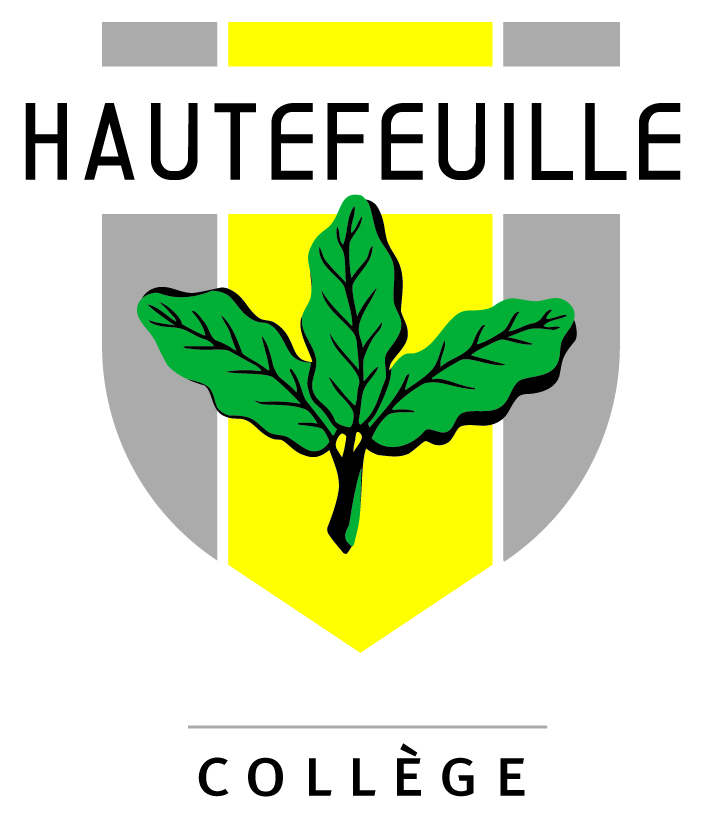 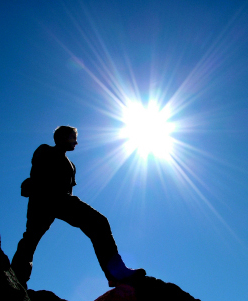 A. De quoi s’agit-il ? La persévérance est la vertu qui permet d’aller jusqu’au bout de la décision prise, malgré les difficultés ou le manque de motivation.  Ce n’est pas de l’obstination : si l’on s’est trompé, ou s’il y a un autre motif valable, on ne doit pas poursuivre l’action entreprise. Le motif ne doit pas non plus être la routine. « Que ta persévérance ne soit pas une conséquence aveugle du premier élan, un effet de l’inertie. Qu’elle soit une persévérance réfléchie. » (St Josémaria, Chemin, 983) La présomption consiste à croire qu’on peut poursuivre seul, par ses propres forces. Vices opposés : la paresse, le caprice, la légèreté.B. Pourquoi persévérer ?  « Celui qui persévérera jusqu’au bout, celui-là sera sauvé. » (Mt 10, 22) Par cohérence et par logique. Une fois la décision prise, si elle est juste et bonne, il n’y a qu’une seule solution : aller jusqu’au bout. Par vertu : cela peut coûter, mais c’est beau et méritoire. « Commencer est à la portée de tous ; seuls persévèrent les saints. »(St Josémaria, Chemin, 983) Par amour de Dieu et des autres. « Quel est le secret de la persévérance? L’Amour. — Eprends-toi de Lui et tu ne L’abandonneras point. » (St Josémaria, Chemin, 999) La persévérance donne à ma vie le sens d’une mission. Le travail accompli procure une joie profonde.En quoi est-il important de persévérer ?— Dans le travail : c’est souvent en fin de trimestre qu’arrivent les compositions, avec leur coefficient important.— Dans la prière : Dieu attend notre régularité pour nous donner ses grâces.— Dans la fidélité à nos engagements, en particulier à la loi de Dieu. Nos amis, ceux que nous aimons, comptent sur nous. Dieu aussi.C. Comment persévérer ?  Je ramène les grands objectifs à de petites étapes : chaque résultat partiel est le maillon d’une vaste chaîne. Chaque étape donne l’impression d’avancer. De période en période, je fais de petits bilans : examens de conscience chaque soir, chaque semaine, chaque mois. Je fais une courbe de mes notes, ou je l’observe sur Internet, pour me proposer des objectifs partiels. Je me motive par les notes, le tableau d’honneur et les prix de fin d’année. Se souvenir : on est toujours enthousiaste au début, puis il y a un phénomène de lassitude, et enfin un sprint final, quand la fin du parcours devient visible. Je me propose l’amélioration dans une matière donnée, ou dans un petit domaine (bien apprendre mes leçons, par exemple) : ce sera plus facile et réaliste que de viser une amélioration globale. Si j’ai un risque de redoublement, je ne baisse pas les bras : mon effort servira de toute façon. Mais il doit porter sur des domaines dans lesquels je ne suis pas « noyé ».D. Comment lutter contre la légèreté ou le caprice ?  Je m’abstiens d’activités qui me dispersent de mon but : sorties, téléphone, jeux électroniques sont de grandes dispersions. J’apprends à prévoir les obstacles : je fais mon travail à l’avance pour participer aux activités familiales, par exemple. Si j’ai un trajet en train ou en voiture, je prends un livre pour avancer ma lecture. Je me méfie des fausses excuses : « Je n’ai pas de chance / C’est trop difficile / La période n’est pas favorable… » Je sais changer de plan et m’adapter. Je m’engage à peu de choses, mais je les tiens : « Qui trop embrasse mal étreint. » Je me propose des objectifs positifs, qui me motiveront plus que les négatifs.E. J’apprends à me faire aider  Tout seul, j’ai moins de chances de persévérer : j’apprends à m’entourer. Je travaille avec mes parents ou d’autres adultes qui m’aideront à tenir l’objectif. Pour ma vie chrétienne, j’ai un conseiller spirituel qui m’aide à garder le cap. 